            15.10.2019  в МДОУ "Детский сад № 241" прошел мастер-класс  «Использование игры “Палочки Кюизенера”  в математическом развитии детей дошкольного возраста» В  нем  приняли участие 19 педагогов из дошкольных образовательных учреждений г. Ярославля. 	Целью данного мастер-класса являлось  представление  апробированной модели педагогической деятельности по теме  «Использование игры “Палочки Кюизенера”  в математическом развитии детей дошкольного возраста»Педагоги ДОУ Полозова О.А и Маслова Е.Ю.  представили участникам мастер-класса опыт работы в данной игровой технологии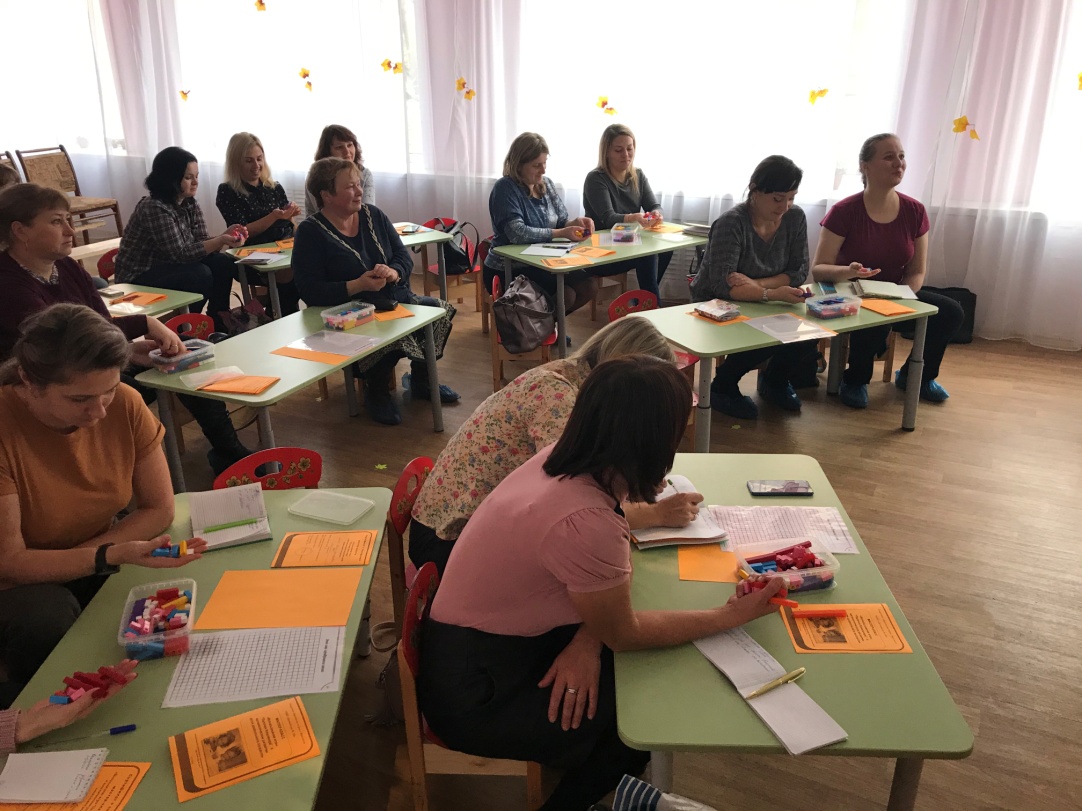 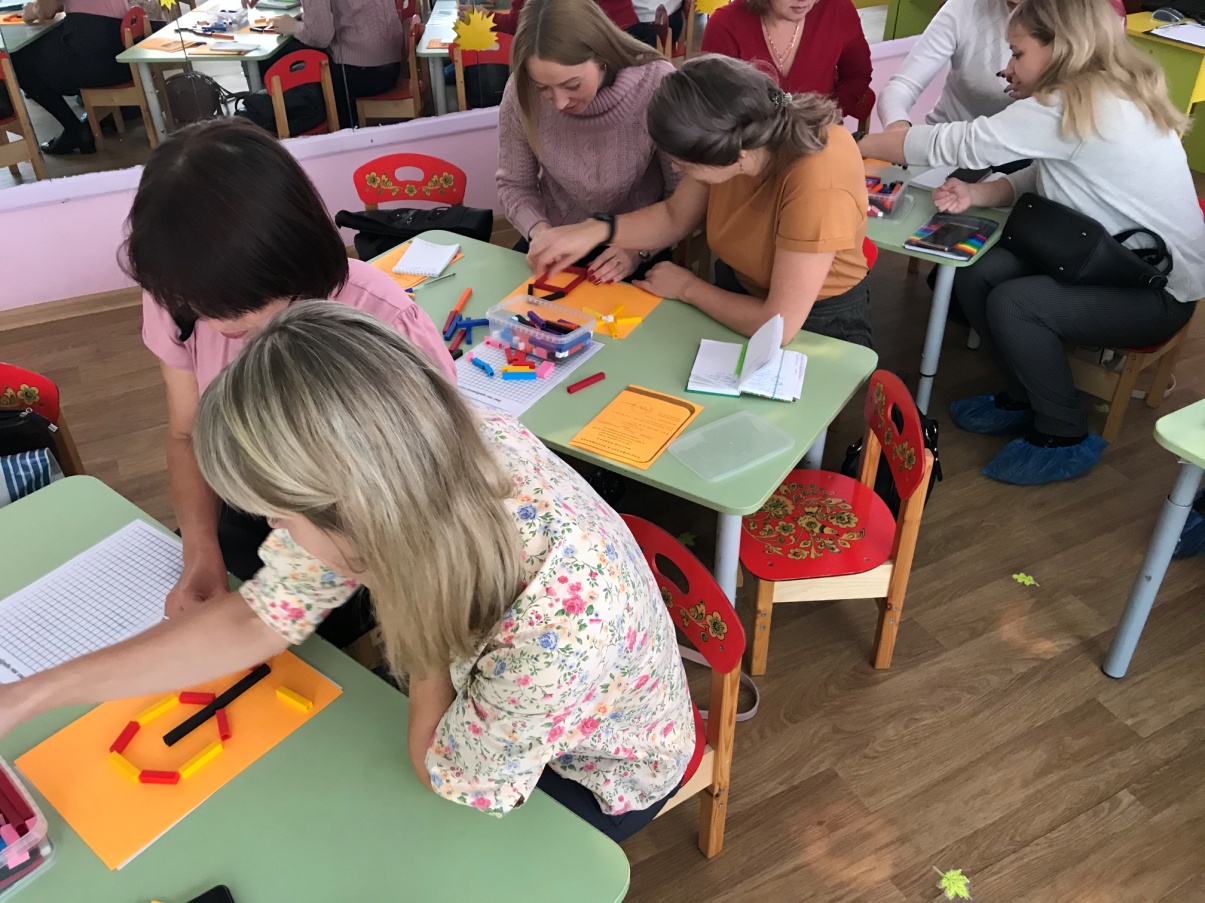 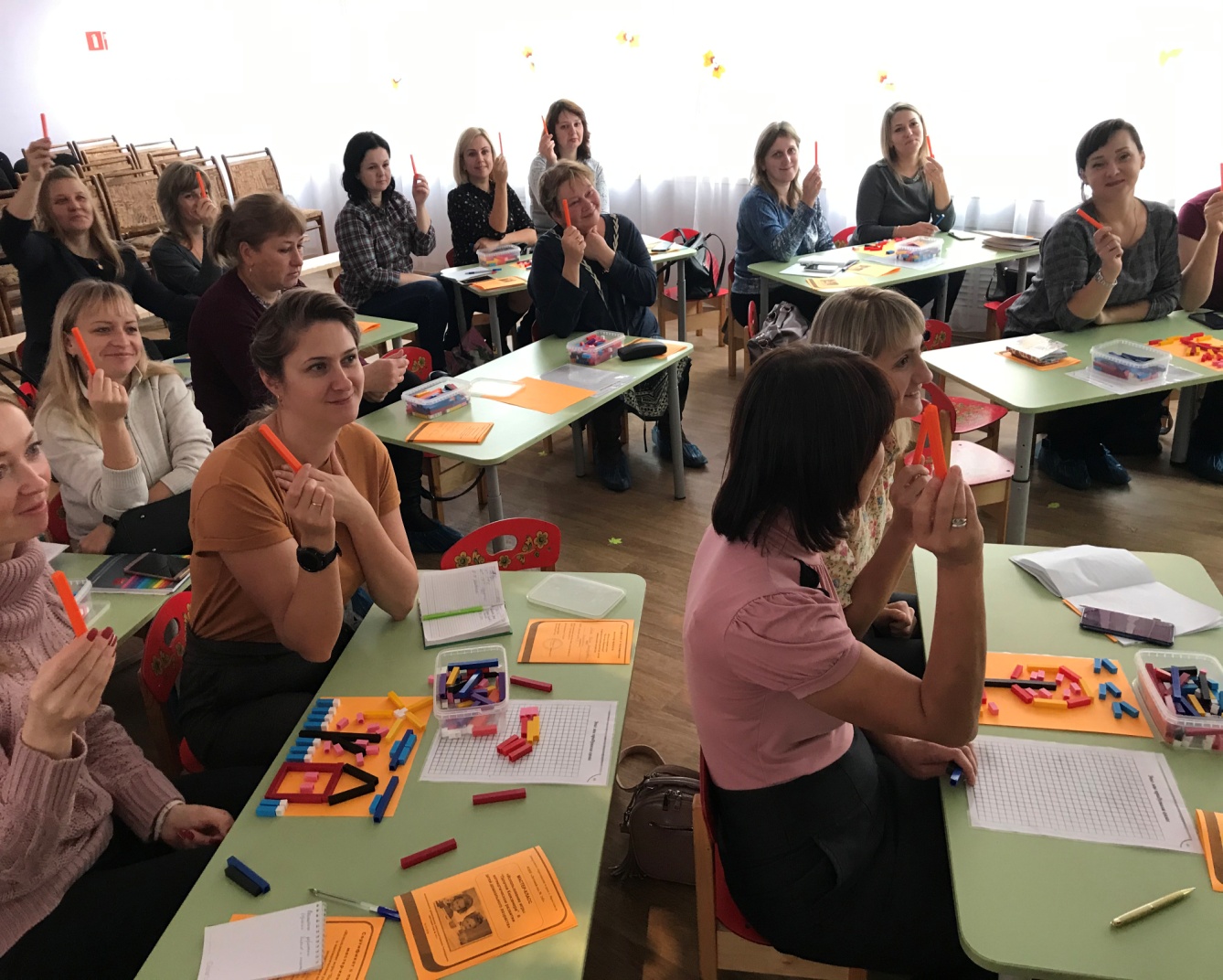 